			Vigh Eleonóra					   Takács Ildikó						Dr. Kovács Ilona				Bölcsődevezető					Élelmezésvezető 					GyermekorvosAllergének: 1- tejfehérje, 2- laktóz, 3- glutén, 4- szója, 5- tojás, 6- hal, 7- mustár, 8-olajos magvak			Veresegyház, 2019. április 15-19.É T L A PMeseliget BölcsődeVeresegyház, Gyermekliget u. 34-36.HétfőKeddSzerdaCsütörtökPéntekReggeliKockasajtVénusz margarinRozsos kifliKígyóuborkaTej, teaÍzes sonkaVénusz margarinRozsos kenyérPritaminKakaó, teaSertés párizsiiVénusz margarinVizes zsemleParadicsomTej, teaBécsi felvágottVénusz margarinTeljes kiőrlésű kenyérRetekKávé, TeaNagypéntekAllergének:1, 2, 3,1, 2, 3,1, 2, 3,1, 2, 3,NagypéntekTízóraiAlmaBanánAlmaKörteNagypéntekEbédKukoricafőzelékVagdaltpogácsaÁsványvízBurgonyafőzelékSült virsliÁsványvízBakonyi betyár levesDarás metéltÁsványvízTöltött paprikaSós burgonyaÁsványvízNagypéntekAllergének:1, 2, 3, 5,1, 2, 3,1, 2, 3, 5,3,NagypéntekUzsonnaLöncs felvágottVénusz margarinMagos kenyérParadicsomTea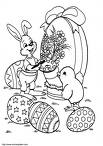 Vegyes virágmézVénusz margarinHázi jellegű kenyérTeaKörözöttMagos kenyérKígyóuborkaTeaCukkini krémRozsos kenyérBanánTeaNagypéntekAllergének:3, 8,3,1, 2, 3, 8,1, 2, 3,NagypéntekTápérték:3912 KJ3903 KJ3913 KJ		3928 KJNagypéntek